Huidwijzer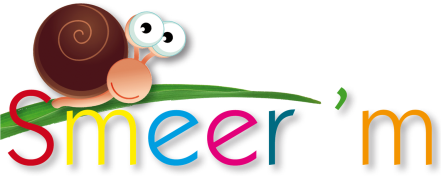                                                                           © dr. A. Galimont, dermatoloog dermaTeam                                                                         Toestemming voor gebruik: info@huiddokter.nl                           Versie april 2017Droge huid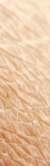 Tekort aan vocht en vetBelangrijkste eigenschappenvoelt ruw aanontwikkelt sneller rimpeltjesna contact met water voelt de huid trekkerig aan en oogt roodgevoelig voor weersomstandighedengevoelig voor cosmeticaBehandeling: hydrateren en verzachtenVaseline-cetomacrogolcrème FNA Vaseline-lanettecrème FNACetomacrogolcrème                   Cetomacrogol-vetcrème 10%                   Cetomacrogol-vetcrème 20%                Lanette-vetcrème 10%                              Lanette-vetcrème 20%                                Ureumcrème 10%                                  Koelzalf FNA                                               Bij een getinte huid adviseren wij: Cetomacrogolcrème met 5% cetaceumZeer droge huid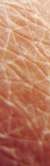 Groot tekort aan vocht en vetBelangrijkste eigenschappenvoelt ruw aanschilfersrode vlekkeneventueel jeukgevoelig voor invloeden van buitenafgevoelig voor eczeem e.a. huidproblemenBehandeling: hydrateren en beschermenCetomacrogol-vetcrème 50%Cetomacrogolzalf FNA Lanette-vetcrème 50%Lanettezalf FNAUreumzalf 10%                    Bij een getinte huid adviseren wij: paraffine-vaseline